 «Развитие креативности у детей дошкольного возраста через организацию творческих развивающих игр»    Креативность  – это способность создавать что-то новое, оригинальное, и она нужна в любой сфере человеческой деятельности: научной, художественной, технической, хозяйственной и т. д. Креативность – характеристика личности, свидетельствующая о способности личности к творчеству, умение находить решения в нестандартных ситуациях, нацеленность на открытие нового и способность к глубокому  осознанию своего опыта.    Формирование творчески активной личности, обладающей способностью эффективно и нестандартно решать жизненные проблемы, закладывается в детстве и является условием последующего развития личности человека, его успешной творческой деятельности.     Дошкольный возраст является той «площадкой», с которой ребенок стартует в будущее: или он будет стремиться познавать и преобразовывать мир, или он будет «нетворческим» человеком. Практика показывает, что способность к творчеству может быть развита практически у всех детей с нормальным интеллектом. Как показывают исследования психологов, креативность имеет пик в возрасте от 3-х с половиной до 4-х с половиной лет и впоследствии возрастает только в первые три года обучения. Развитие творчества не происходит само собой, а требует создания определенных  условий. Поэтому в  развитии творческих способностей детей роль педагога особо значима.      В дошкольном возрасте ведущим видом деятельности является игра. Поэтому обучение лучше осуществлять в этом естественном, самом привлекательном для детей виде деятельности.   Создание  игровых ситуаций, стимулирующих активность детей,   побуждающих их к развитию креативности,  несомненно, приведет к воспитанию ребенка-дошкольника – творчески развитого, инициативного, раскрепощенного, с высоким уровнем познавательных способностей. Воспитателю важно наметить задачи для реализации этой цели:1. Изучить теоретический и практический опыт работы по теме;2.  Совершенствовать   условия игровой деятельности для развития креативности у дошкольников в целях обеспечения нового качества воспитания и развития;3. Построить педагогическое сопровождение творческих развивающих игр с учетом постепенного нарастания самостоятельности и творчества детей;4.  Использовать  различные средства и формы  работы для развития креативных способностей детей;5. Научить детей пользоваться полученными знаниями и навыками на практике.    Ожидаемый результат: Повышение самооценки у детейПозитивное восприятие себя как личностиЭмоциональная отзывчивость, любознательность, способность решать проблемные ситуацииОтсутствие однотипных работ в продуктивной деятельностиКреативный подход к выполнению работ      Развитие творческих способностей всегда волновало и продолжает волновать психологов, педагогов, которые непосредственно занимаются практической работой с детьми.    Многие исследователи обращались к определению критериев креативности в связи с изучением творческих проявлений человека в различных видах деятельности.      Выделяют следующие  критерии  развития креативности:  - Оригинальность (способность предложить новый замысел для игры) - Гибкость (способность предложить новое использование для известного объекта) - Быстрота (способность быстро адаптироваться в сложной ситуации) - Вариативность (умение предложить различные идеи в той или иной ситуации)    Идеи о творческом характере таких психических процессов, как мышление и воображение, разрабатывались в трудах А.В. Запорожца, Л.А. Венгера, Л.С. Выготского, Леонтьева.  Л.С. Выготский связывает креативность в игре со способностью к замыслу, его реализации, с созданием сюжета.В работе по развитию креативных способностей у дошкольников можно ориентироваться на три  основных направления:  - развитие логического мышления - развитие творческого воображения - развитие фантазии Эти психические процессы активно развиваются в игре. Игра предоставляет дошкольнику возможность для реализации его творческого потенциала. Игра как особый вид  деятельности  оказывает влияние на развитие креативности  у дошкольников.       Все эти направления взаимосвязаны. Работу по развитию креативных способностей нужно проводить плавно, систематически. Она должна охватывать основные виды детской деятельности, полученные знания необходимо пропускать через продуктивную деятельность и реализовывать в играх и в повседневной жизни за пределами детского сада.      Успешность в развитии креативности у дошкольников невозможна без создания определенных условий: Высокая самооценка ребенка     Ребенок должен быть достаточно уверен в своих силах, умственных возможностях. Необходимо поощрение и стимулирование для возникновения у ребенка креативных способностей. Стимулы являются важным условием формирования креативности. Самый эффективный стимул познавательной деятельности – ситуации успеха.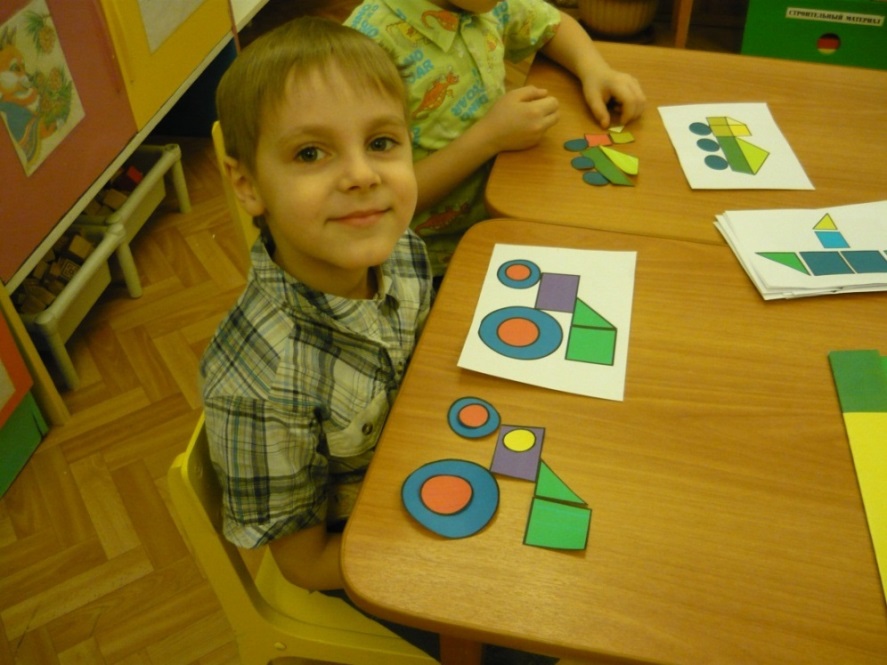     Одна из форм поощрения – привлечение детей к участию в конкурсах, выставках, фестивалях, посещение кружков и студий.    Воспитанники нашей группы активно участвуют в различных конкурсах, выставках и фестивалях на городском, областном и всероссийском уровнях, являются призерами и лауреатами.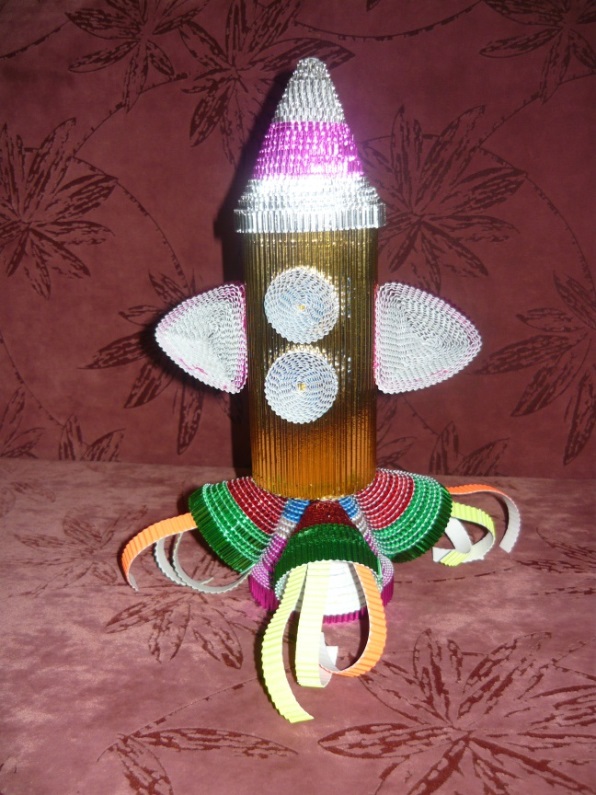 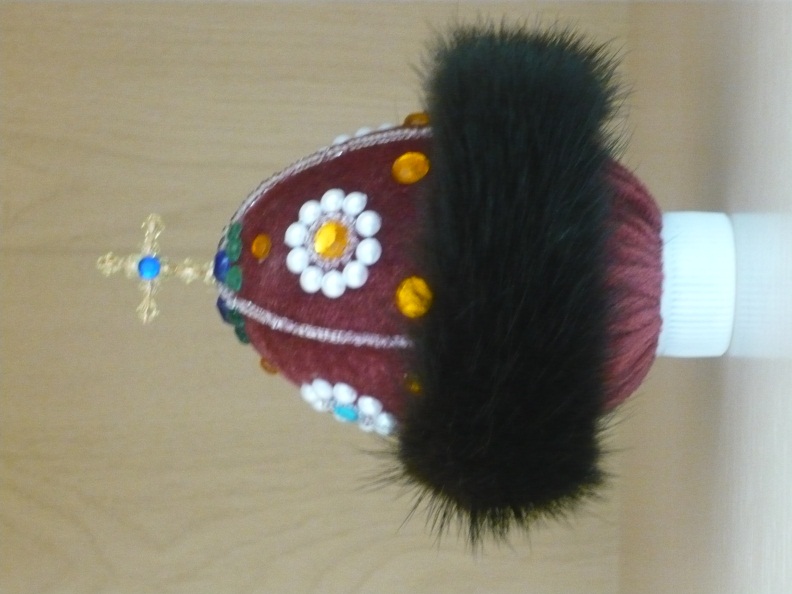 Вторым условием успешности в развитии креативности у дошкольников является  создание соответствующего психологического климата.      В нашем детском коллективе мы воспитываем в детях уверенность в собственных силах, интерес и уважение к мнению другого, учим культуре общения, развиваем важнейшие организаторские, коммуникативные, аналитические умения.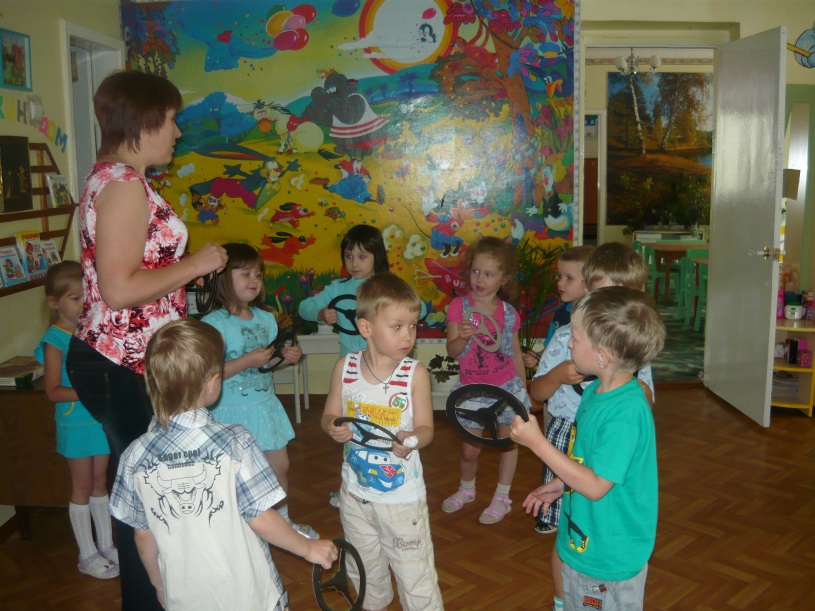 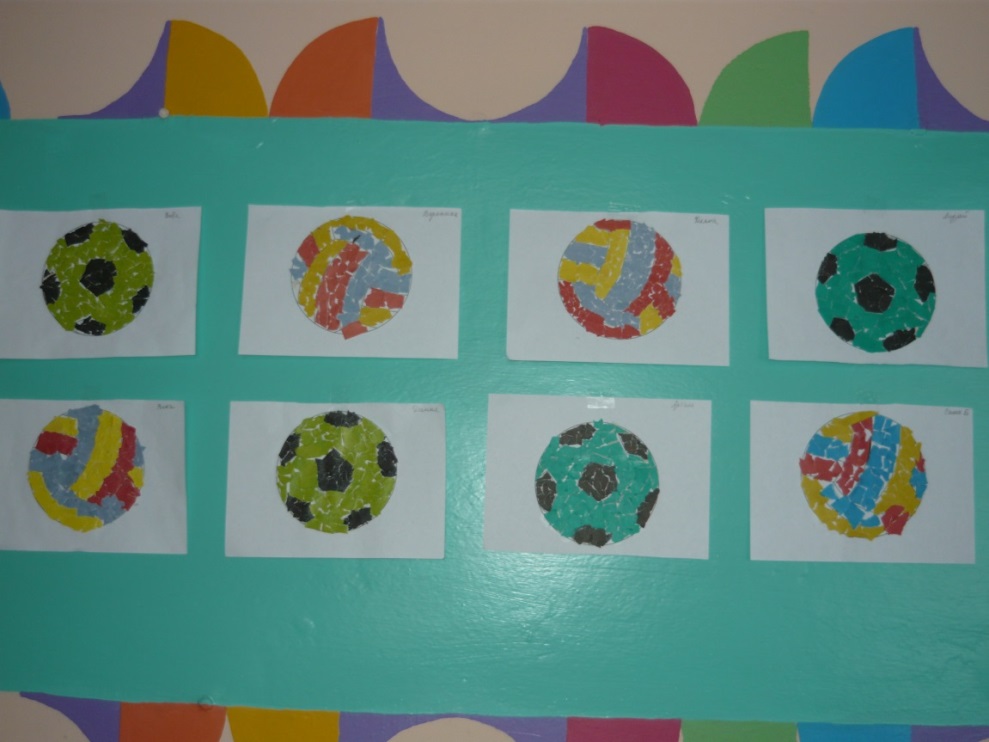 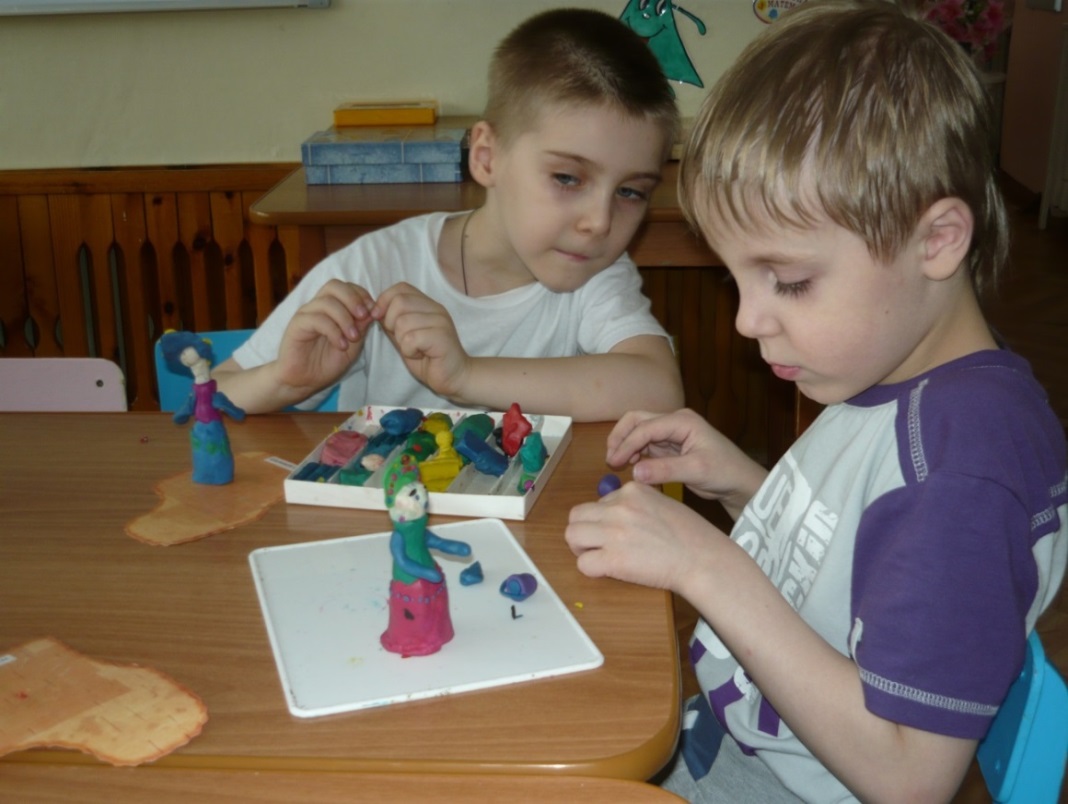        Развитие творческих способностей не может быть одинаковым у всех ребят в силу их индивидуальных способностей, но все-таки надо стараться дать каждому ребенку активно, самостоятельно проявить себя и испытать радость творчества.      Для полноценного развития креативных способностей у дошкольников необходима система работы. Она должна включать в себя следующие компоненты: Создание и пополнение предметно-развивающей среды Творческие задания, игры и упражненияТворческое экспериментирование и активное наблюдение на участке детского садаОрганизация просвещения родителей по развитию креативных способностей дошкольниковДиагностика с целью определения креативностиКомплексные мероприятия (праздники, развлечения, КВНы и др.)    К  организации предметно-развивающей среды в группе нужно  подходить творчески, соблюдая гибкость зонирования, эстетический внешний вид, учитывая возрастные особенности и предпочтения детей.      Занимаясь проблемой развития креативных способностей у детей,  необходимо уделять большое внимание созданию именно этой зоны в группе.    В перечень компонентов этой зоны входят:Игры на развитие логического мышления Игры на развитие творческого воображения и фантазии Немаловажная роль в развитии креативных способностей у дошкольников в процессе игры принадлежит педагогу, так как педагог    - формирует предметную среду - обеспечивает руководство игрой - обеспечивает благоприятную атмосферу в детском коллективе.     Предметно-развивающая среда включает в себя также наличие картотек с различными творческими играми и упражнениями.    Привожу примеры нескольких  игр и упражнений, выполнение которых целенаправленно и систематически подводит к развитию воображения, фантазии и мышления у детей. - развивающая игра-конструктор «Сложи из фигур» знакомит с геометрическими фигурами и способствует созданию творческих работ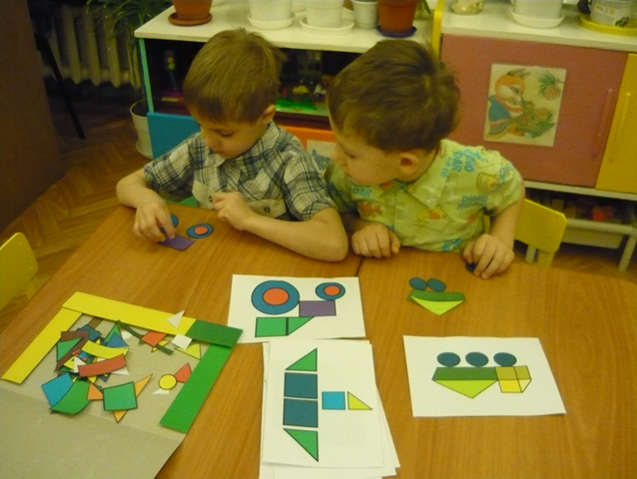    - дидактические упражнения «Играем с признаками» развивают логику мышления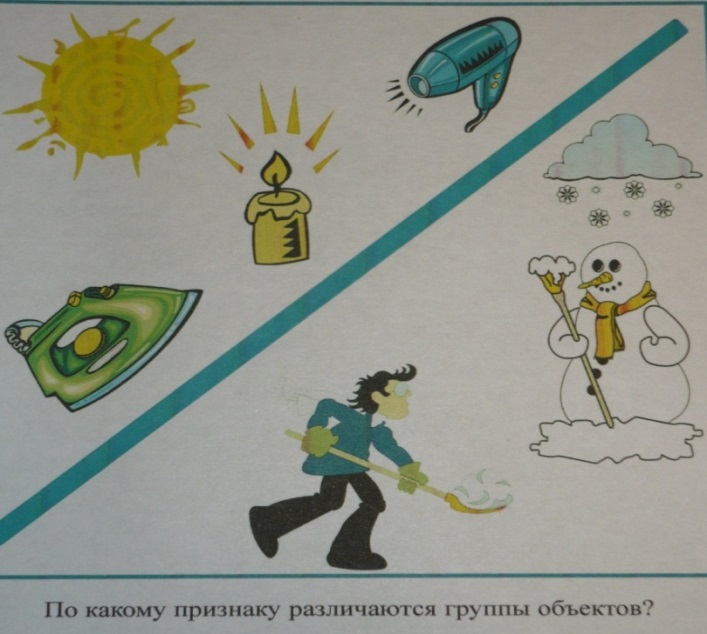  - игра «Узнай по контуру несуществующее животное» развивает фантазию и воображение ребенка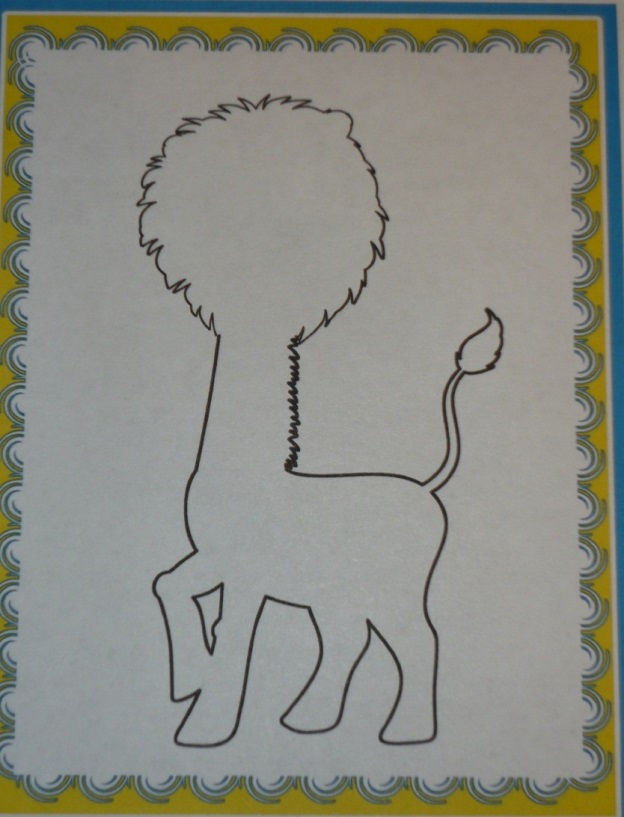  - творческая игра «Дорисуй картинку» развивает мышление, воображение и фантазию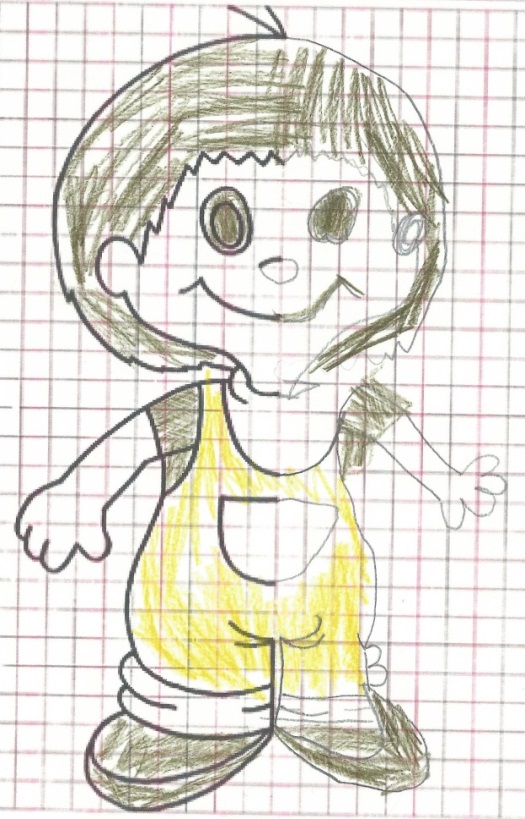  - головоломки-друдлы развивают воображение и мышление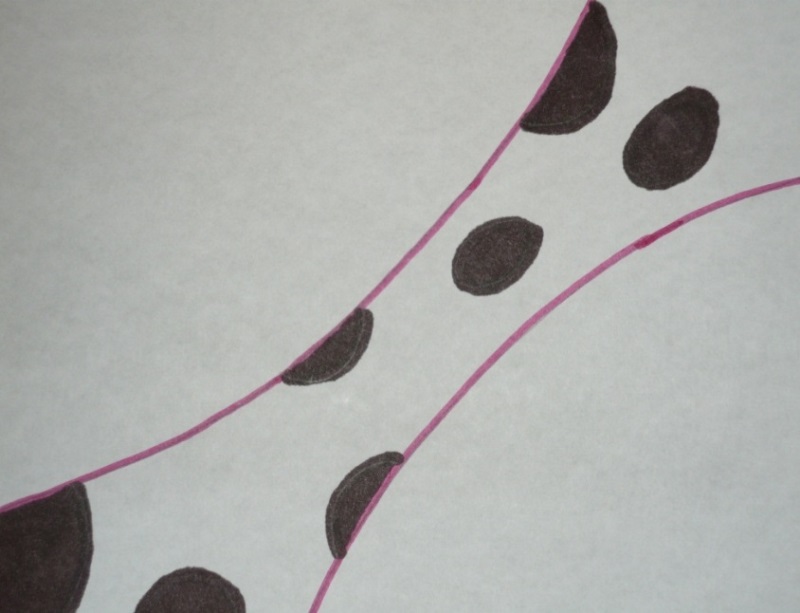      Развивают креативность у дошкольников и разнообразные творческие задания:  «Нарисуй своё настроение»«Нарисуй, о чём ты мечтаешь»«Придумай и нарисуй машину будущего»«На что похожа клякса»«Нарисуй, на что похоже твоё имя»«Нарисуй фантастическое животное» «На что это похоже»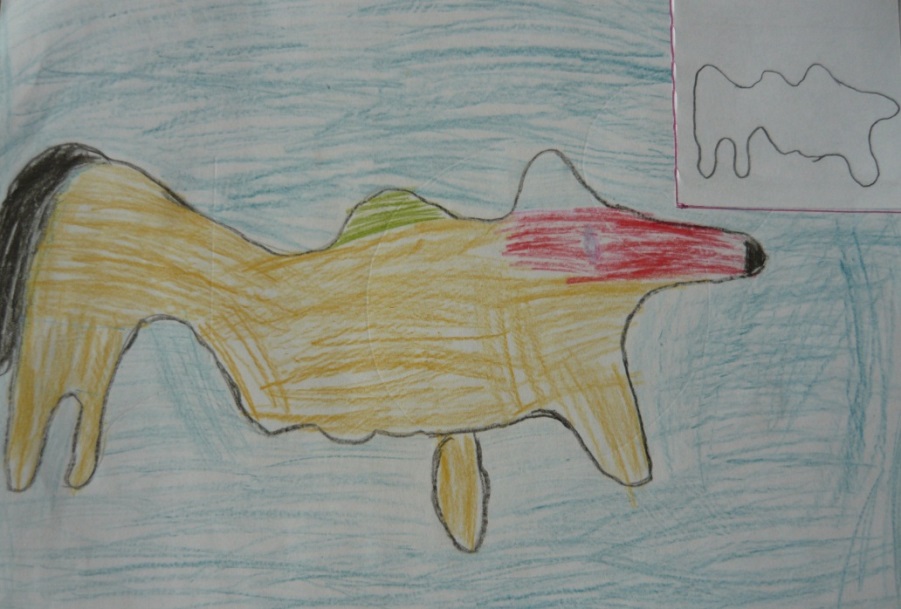 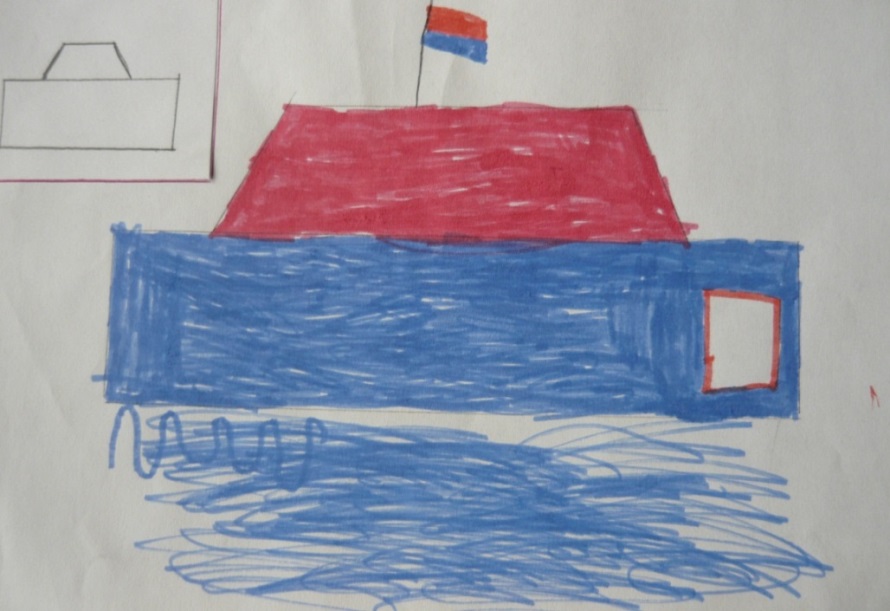     Как средство развития креативности у дошкольников выступает и детское экспериментирование.  Этот вид деятельности равноценно влияет на развитие личности ребенка, как и игровая деятельность.    В нашей группе организован центр поисково-исследовательской деятельности, включающий в себя различные материалы для проведения экспериментов, схемы-модели, картотеки опытов, познавательную литературу, энциклопедии. 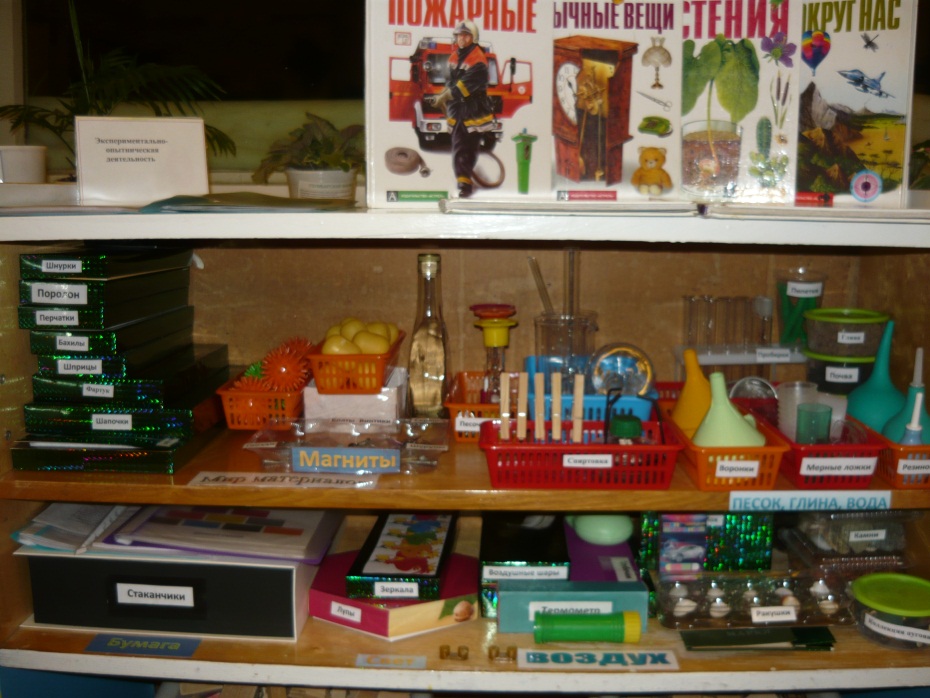 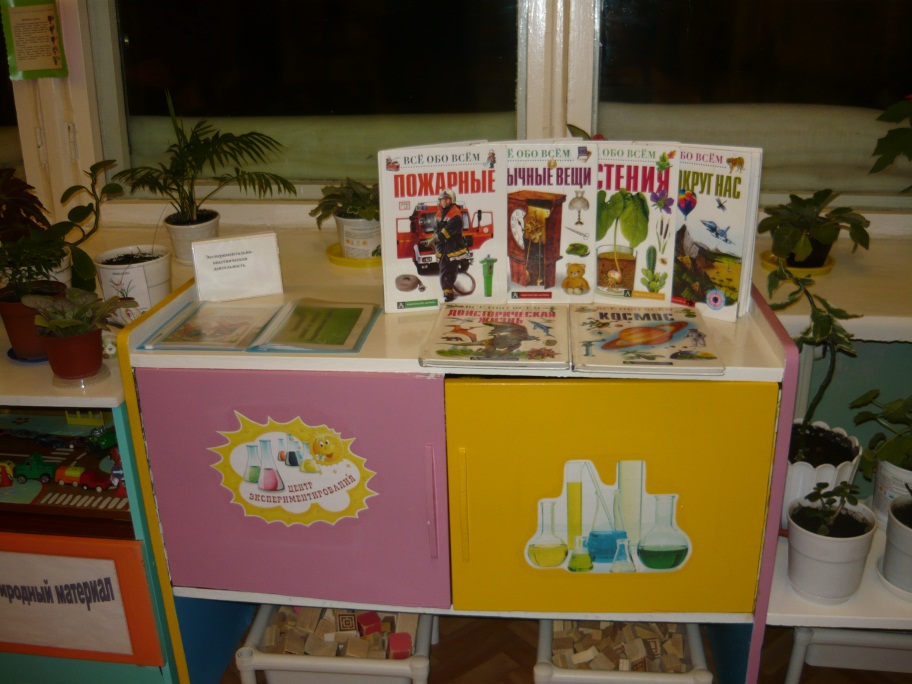     Работа по развитию креативных способностей у дошкольников проходит в тесной взаимосвязи с родителями.Можно использовать следующие формы организации  взаимодействия с родителями:Тематические консультацииПапки-передвижкиАнкетирование Памятки и рекомендации Авторы  В. Синельников и В. Кудрявцев предлагают использовать в работе следующие методики на определение креативности: «Солнце в комнате»«Складная картинка»«Как спасти зайку»«Дощечка»    Чтобы найти выход новым идеям, поделиться новыми находками, новыми приемами работы, я участвую в различных профессиональных конкурсах, стараюсь быть инициативным, творческим педагогом. Литература:1. Детский портал Leon4ik.Всё для Детского сада. http://www.leon4ik.com/2. Детский портал Челябинский дошкольный. http://www.forchel.ru/ 3. Методики  диагностики универсальных способностей для детей 4-5 лет (В. Синельников, В. Кудрявцев).4. Шапошников Ю.  А.  «Психолого-педагогические условия развития креативности у детей старшего дошкольного возраста в процессе сюжетно-ролевой игры» (интернет)